ИНДИВИДУАЛЬНЫЙ ПРЕДПРИНИМАТЕЛЬ ВОТРИН СЕРГЕЙ ВЛАДИМИРОВИЧ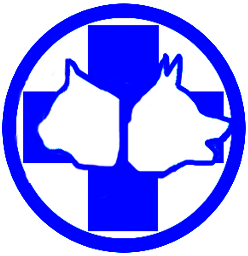 142290, Московская область, г. Пущино, микрорайон «Д», д.2а Торговый центр, 2 этажИНН  №5803119226 76, р/с 40802810102141000084 в ОАО «УРАЛСИБ», г. Москва, www.vetvot.ruВетеринарная клиника «КРОШКА ЕНОТ»г. Пущино, мкрн «Д», д.2 а, 2этаж – круглосуочно                 г. Серпухов, Московское ш., д.51  -  10.00-23.00 ежедневно                          Тел.: 8 (4967) 33-13-72                                                        Тел.: 8 (4967) 76-53-55Порядок пребывания пациентов в гостинице/стационареРАЗМЕЩЕНИЕ:Если животное не вакцинировано, перед госпитализацией у него исключаются вирусные инфекции: кошки-панлейкопения, собаки – парвовирусная инфекция, короновирусная инфекция, лептоспироз, чума плотоядных. КОрМЛЕНИЕПри госпитализации желательно привезти корм, привычный для вашего питомца.Послеоперационных пациентов рекомендуется кормить мягкой пищей, как минимум – в первые сутки после операции. Если мягкий корм входит в рацион вашего питомца – привезите его.Необходимый корм вы можете приобрести в аптеке клиники.При наличии у питомца пищевой аллергии, обязательно сообщите об этом вашему врачу.СОДЕРЖАНИЕВ стационаре ветеринарной клиники  есть все необходимое для вашего питомца: подстилки, пледы, лотки для кошек, миски, поводки и шлейки. Подстилки меняются по мере загрязнения, но не реже, чем раз в сутки. Миски и лотки обрабатываются ежедневно. Если вы желаете заменить какие-то из перечисленных аксессуаров личными, мы не можем гарантировать их сохранность.Ошейник (шлейка)  на собаке должен быть надёжный, не спадать, плотно прилегать к шее.В случае необходимости (вес животного свыше 10 кг, агрессия), животному может быть надет защитный воротник.В случае проявления животным агрессии или попытки сбежать, выгул осуществляться не будет, с соблюдением необходимой чистоты  при содержании в клетке.Животные, не вакцинированные и подозрительные по вирусным заболеваниям госпитализируются в стационар по 3 категории сложности.ПОСЕЩЕНИЕ Часы посещения/пребывания с животным утром с 11:00 до 12:00, вечером с 19:00 до 20:00. Большинству послеоперационных пациентов требуется дополнительное лечение в виде инфузионной терапии на следующий день. Лечебные мероприятия не входят в стоимость пребывания в стационаре и оплачиваются отдельно.ОПЛАТА  Оплата за каждый день стационара производится день в день, либо по факту в клинике, либо онлайн переводом на карту клиники. С условиями пребывания в стационаре/в гостинице ознакомлен(а)                                          Дата __________                 Подпись________/_________________